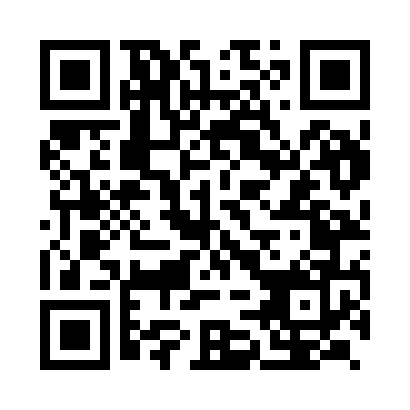 Prayer times for Kumbakonam, Tamil Nadu, IndiaWed 1 May 2024 - Fri 31 May 2024High Latitude Method: One Seventh RulePrayer Calculation Method: University of Islamic SciencesAsar Calculation Method: HanafiPrayer times provided by https://www.salahtimes.comDateDayFajrSunriseDhuhrAsrMaghribIsha1Wed4:405:5412:094:346:257:392Thu4:405:5312:094:346:257:393Fri4:395:5312:094:346:257:394Sat4:395:5312:094:346:267:395Sun4:395:5212:094:356:267:406Mon4:385:5212:094:356:267:407Tue4:385:5212:094:356:267:408Wed4:375:5212:094:356:267:419Thu4:375:5112:094:366:267:4110Fri4:365:5112:094:366:277:4111Sat4:365:5112:094:366:277:4212Sun4:365:5012:094:366:277:4213Mon4:355:5012:094:376:277:4214Tue4:355:5012:094:376:277:4315Wed4:355:5012:094:376:287:4316Thu4:345:5012:094:376:287:4317Fri4:345:4912:094:386:287:4418Sat4:345:4912:094:386:287:4419Sun4:335:4912:094:386:297:4420Mon4:335:4912:094:386:297:4521Tue4:335:4912:094:396:297:4522Wed4:335:4912:094:396:297:4623Thu4:325:4912:094:396:307:4624Fri4:325:4912:094:396:307:4625Sat4:325:4912:094:406:307:4726Sun4:325:4912:094:406:307:4727Mon4:325:4812:104:406:317:4728Tue4:325:4812:104:416:317:4829Wed4:325:4812:104:416:317:4830Thu4:315:4812:104:416:317:4931Fri4:315:4812:104:416:327:49